There are many things we need to keep in mind for the new school year. Your children mean so much to me. Here are a few notes about how we can maintain a positive learning environment in our class.   AttendanceAttendance is very important for all classes. Please ensure your child arrives on time and misses as little class time as possible. Our day starts promptly at 8:35 and it is recommended that students arrive no later than 8:20am. If your child is going to be absent he/she must give a written note from the parent to their homeroom teacher (me) explaining the absence.Behaviour
Guidelines for behavior in my classroom are simple.
 I expect students to:
1. Be responsible by coming to class prepared and on time
2. To respect each other, themselves, and the teacher
3. To try their best every day I want to maintain a positive and safe learning environment in our classroom and I expect the students to help me do that. For a detailed explanation of the school rules please see the student agenda. Failure to follow the school or class rules will result in the corresponding consequences. Homework
I will post all homework assignments on the school webpage> Teacher Pages> Mlle. Babin. Students are also expected to write their homework in their agenda each day as it is assigned. I often give time in class to complete homework and students only need to finish up the assignment. Often times students may work on homework during the tutorial period.Schedule
I have given my homeroom students a schedule of their classes. There is also a large schedule posted in my classroom for their reference.Your Responsibility
All I need from you as the parent is to talk to your child about their school day, make sure homework is completed, feed them healthy food, and to please make sure they go to bed early. All of these things will contribute to your child’s success.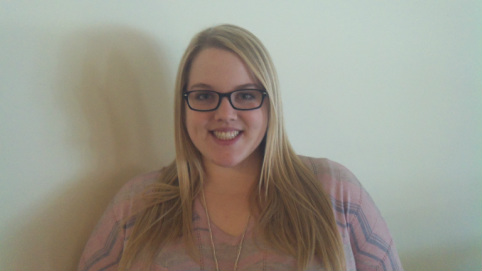 About the teacherHello there! I am Melissa Babin and I will be your child’s teacher until December. I am filling in for Mme. Doucet for three months. I am from the small town of Rexton and I am very excited to have the opportunity to teach here at DLMS. Contact Information: melissa.babin@nbed.nb.ca 
School Phone Number: 506-778-6077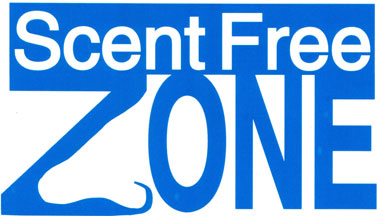 Reminder – Scent Free SchoolPlease remember that we have a SCENT FREE school. This means please do not use perfume, cologne, scented hairspray, scented hand sanitizer, or any other scented product. Thank you.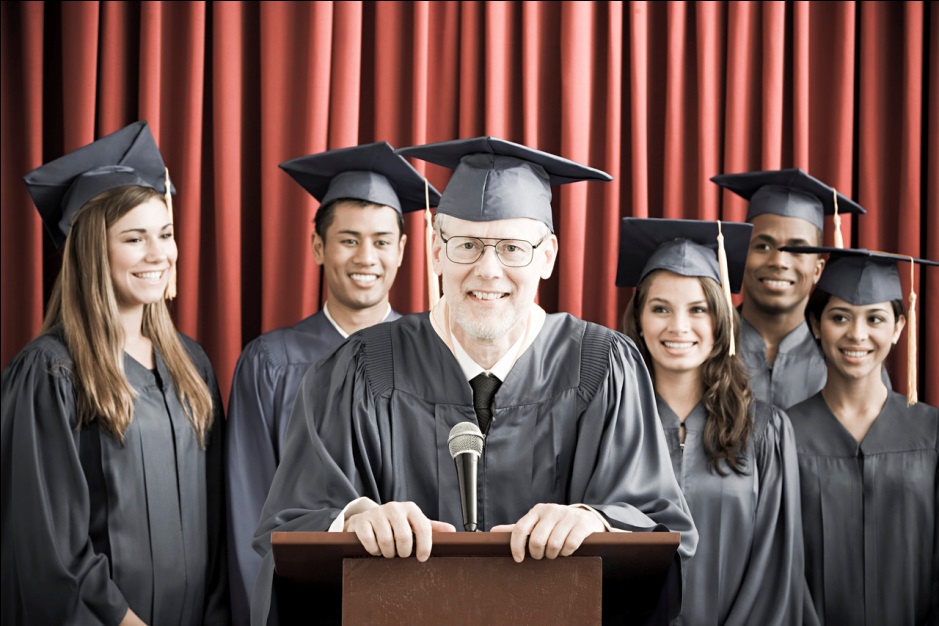 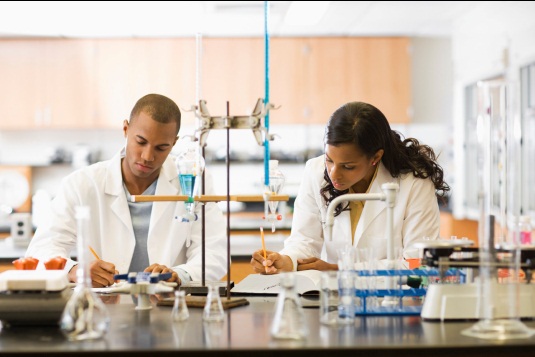 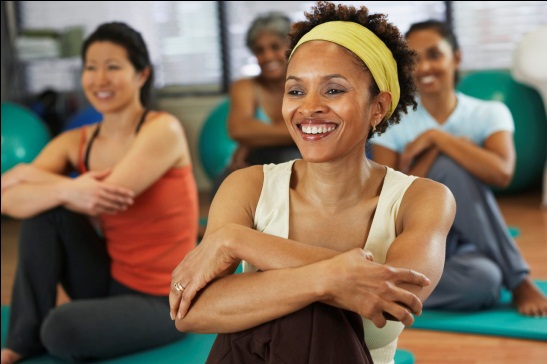 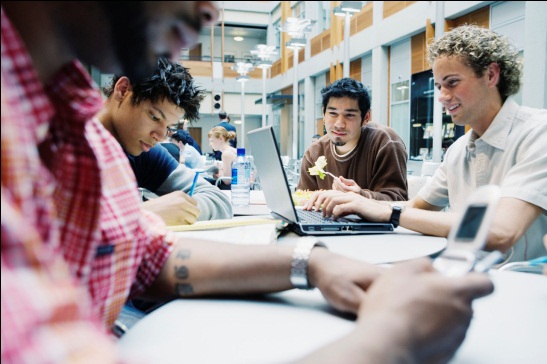 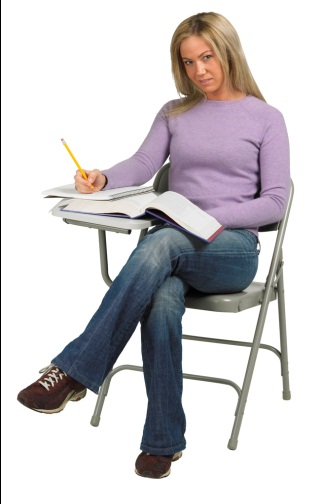 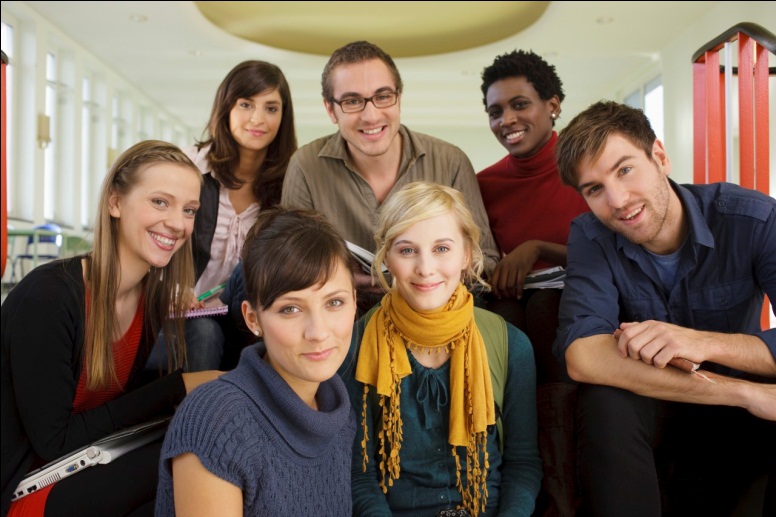 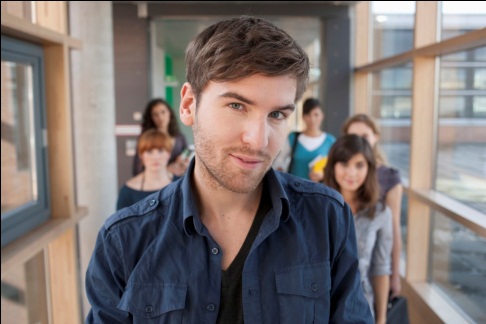 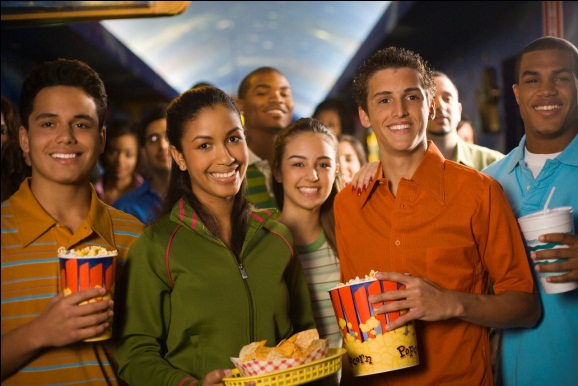 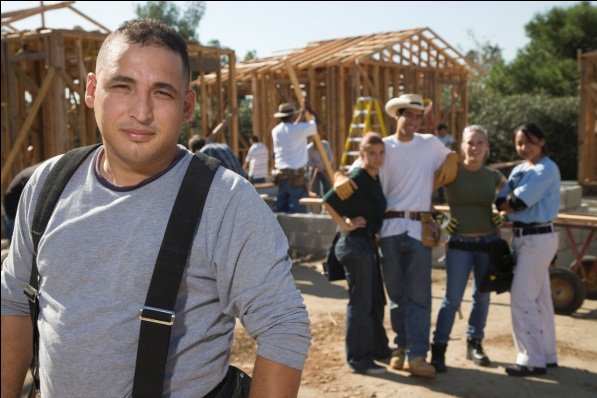 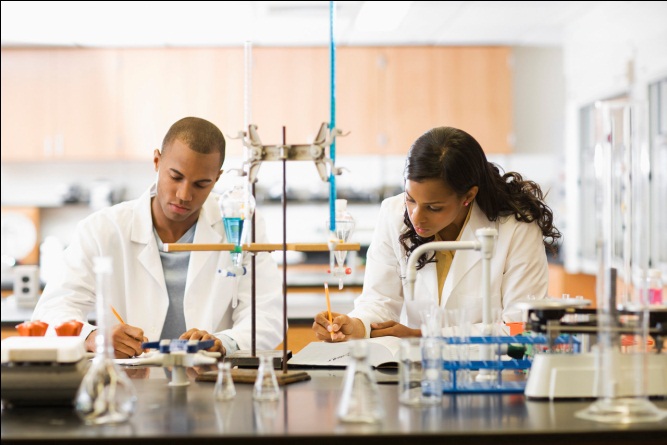 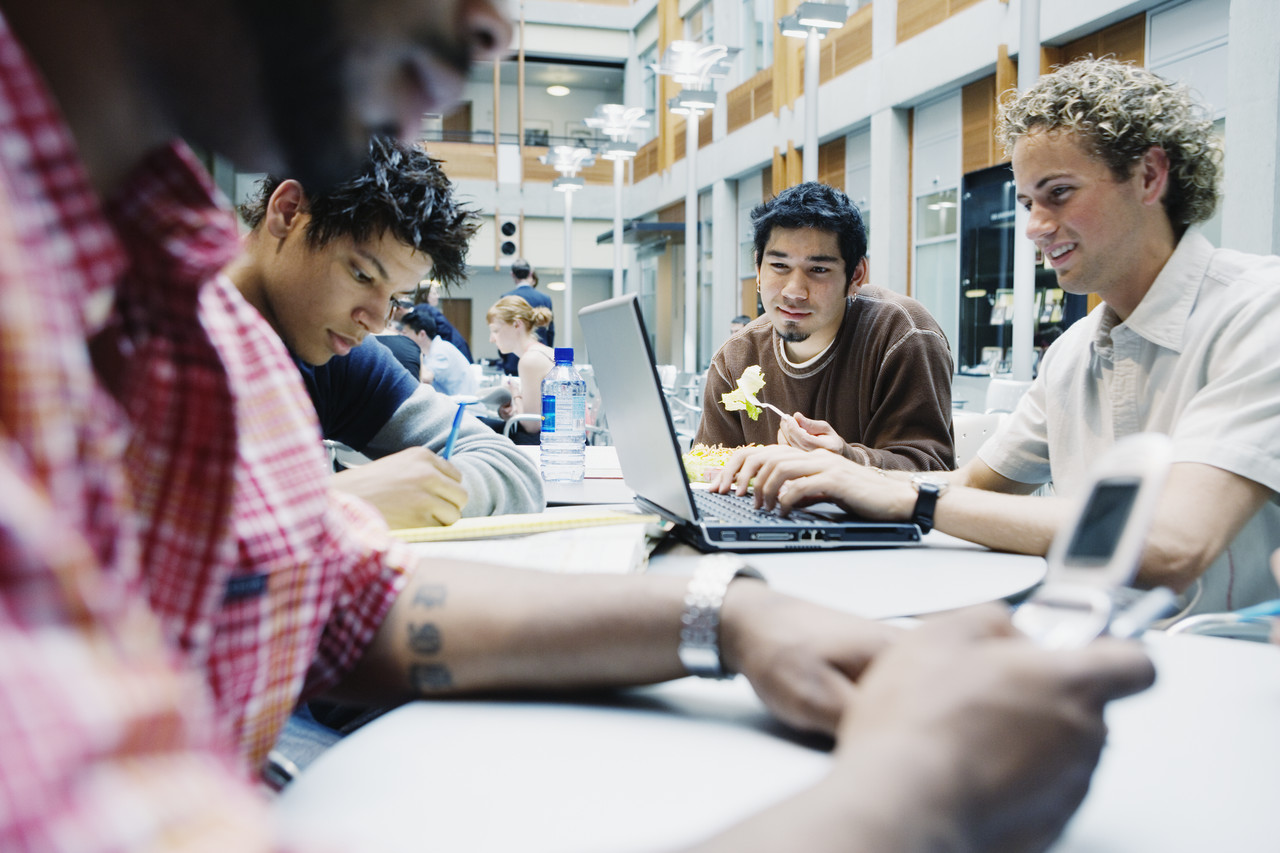 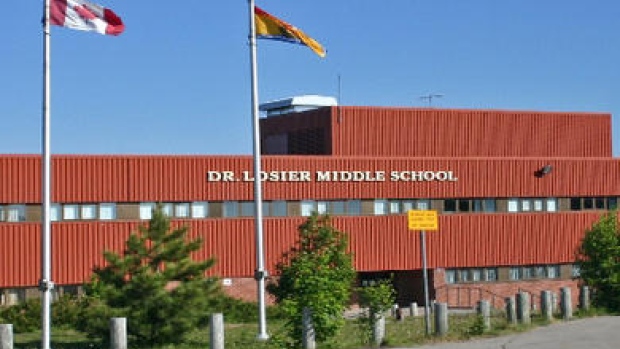 So your child is in 6D… What now?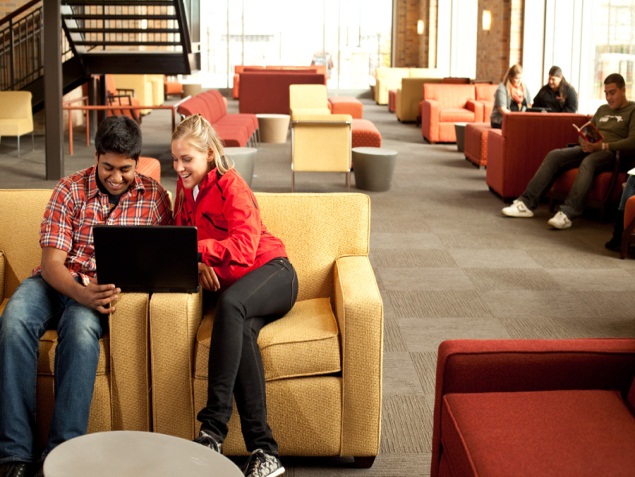 